Об одобрении проектов официальных геральдических символов герба и флага города Столина и Столинского районаНа основании статьи 7 Закона Республики Беларусь от 26 мая 2012 г. № 384-З «Аб афіцыйных геральдычных сімвалах» Столинский районный Совет депутатов РЕШИЛ:1. Одобрить проект изображения официального геральдического символа герба города Столина и Столинского района согласно приложению 1.2. Одобрить проект описания герба города Столина и Столинского района согласно приложению 2.3. Одобрить проект изображения официального геральдического символа флага города Столина и Столинского района согласно приложению 3.4. Одобрить проект описания официального геральдического символа флага города Столина и Столинского района согласно приложению 4.5. Отделу идеологической работы и по делам молодежи Столинского районного исполнительного комитета (далее - райисполком) совместно с юридическим отделом райисполкома зарегистрировать официальные геральдические символы герба и флага города Столина и Столинского района в Государственном геральдическом регистре Республики Беларусь и исключить из Государственного геральдического регистра Республики Беларусь официальный геральдический символ герб города Столина в соответствии с Законом Республики Беларусь от 26 мая 2012 г. № 384-З «Аб афіцыйных геральдычных сімвалах».Председатель 								А.Н.ЯрошевичПиво 28118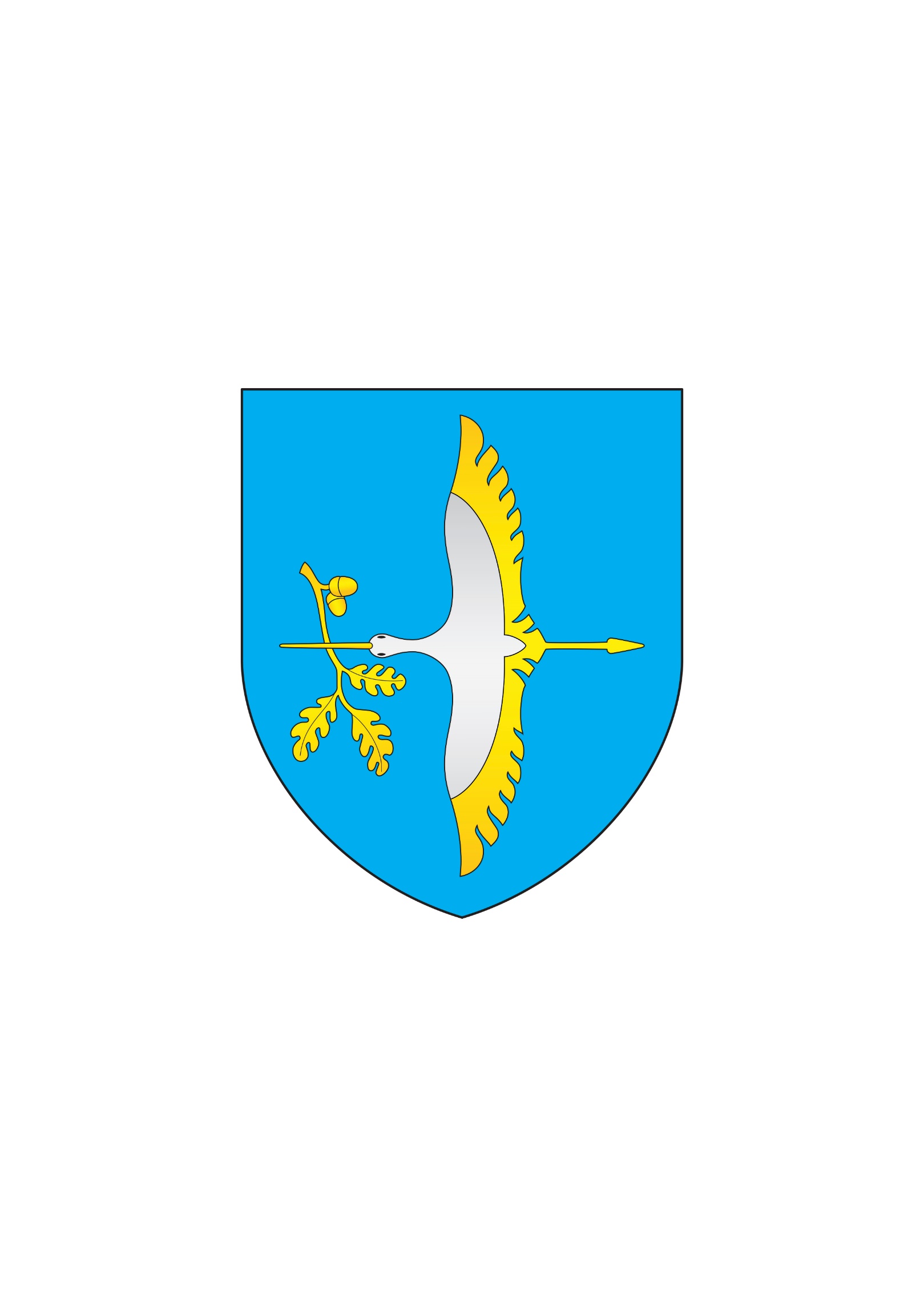 Приложение 1к решению районногоСовета депутатов29.12.2021 №218Изображение герба города Столина и Столинского районаПриложение 2к решению районногоСовета депутатов29.12.2021 №218Описание герба города Столина и Столинского районаГерб города Столина и Столинского района представляет собой щит «варяжской» формы, заостренный книзу, на голубом поле серебряная фигура аиста с золотыми ногами, клювом и частью крыльев, держащая в клюве золотую дубовую ветвь с желудями. 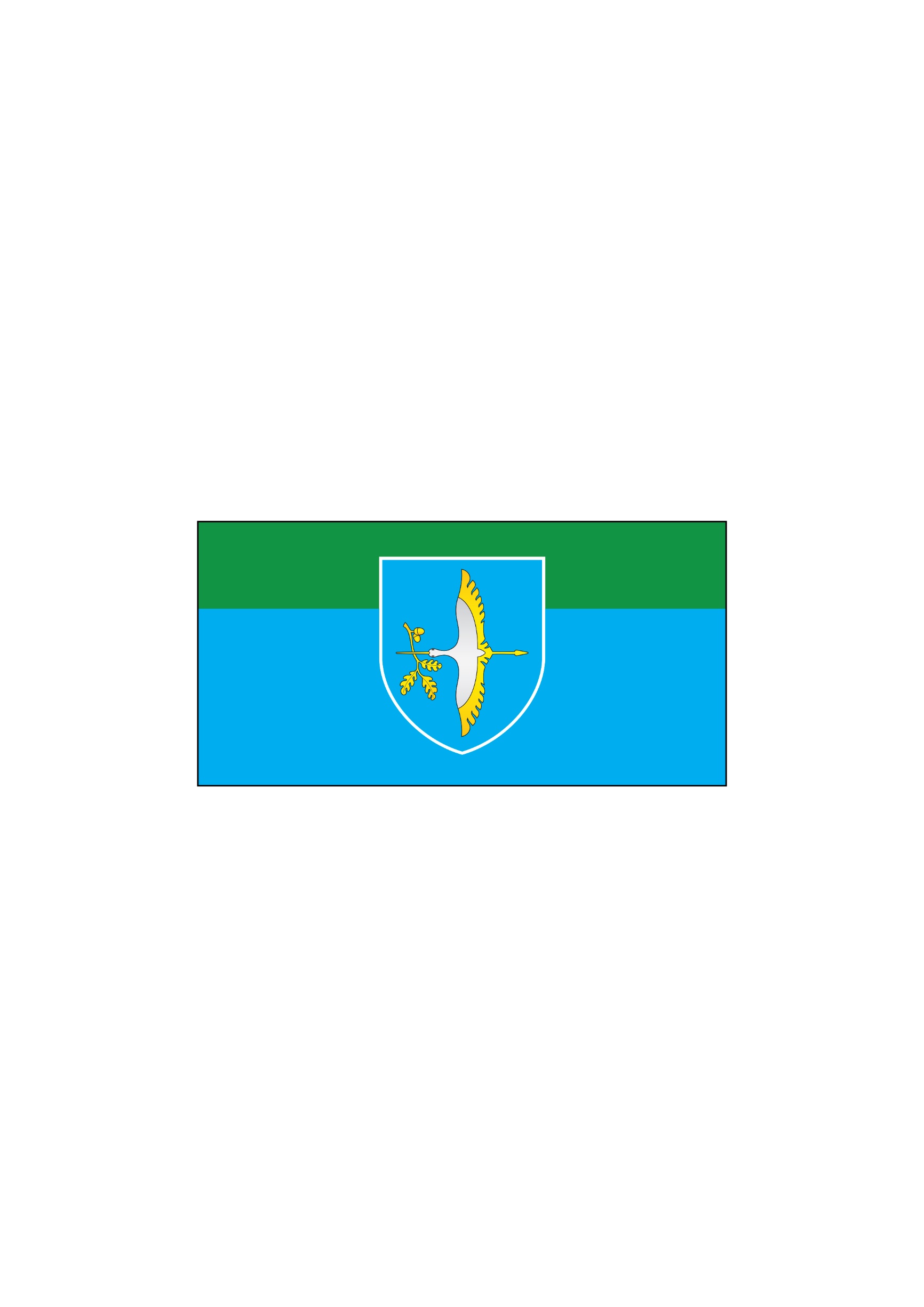 Приложение 3к решению районногоСовета депутатов29.12.2021 №218Изображение флага города Столина и Столинского районаПриложение 4к решению районногоСовета депутатов29.12.2021 №218Описание флага города Столинаи Столинского районаФлаг города Столина и Столинского района представляет собой прямоугольное полотнище, состоящее из двух горизонтально размещенных цветных полос: верхней – зеленого цвета в 1/3 и нижней – голубого цвета в 2/3 ширины флага. В центре флага размещается герб города Столина и Столинского района (щит «варяжской» формы, заостренный книзу, на голубом поле серебряная фигура аиста с золотыми ногами, клювом и частью крыльев, держащим в клюве золотую дубовую ветвь с желудями). Отношение ширины флага к его длине – 1:2. Отношение площади герба к площади флага – 1:5.СТОЛІНСКІ РАЁННЫСАВЕТ ДЭПУТАТАЎСТОЛИНСКИЙ РАЙОННЫЙ СОВЕТ ДЕПУТАТОВРАШЭННЕ 29 декабря 2021 г. № 218г.СтолінРЕШЕНИЕг.Столин